Отчет по проведению единого часа «Голубь мира» В рамках ежегодных мероприятий, в честь празднования международного «Дня мира», в целях воспитания чувства патриотизма и интернационализма подрастающего поколения, консолидация в единое духовное пространство против фашистской, милитаристской идеологии, за мир во всем мире в школе были проведены мероприятия 21 сентября 2017 года.В 9.00 часов был проведен торжественный сбор. На сборе было проинформировано  цель проводимого мероприятия, его история и значение в деле укрепления мира.После торжественного сбора организован флэшмоб «Голубь мира». Был о проведен единовременный запуск в небо белых бумажных голубей привязанных к шарам белого, синего, красного цвета. На бумажном голубе были написаны имена погибших героев, участников Великой Отечественной войны или труженика тыла. Запуск в небо белых бумажных голубей проводился под песню «Летите голуби, летите» И.Дунаевского.Также во всех классах были проведены классные часы и другие мероприятия, посвященные борьбе за мир и счастливое детство в нашей стране.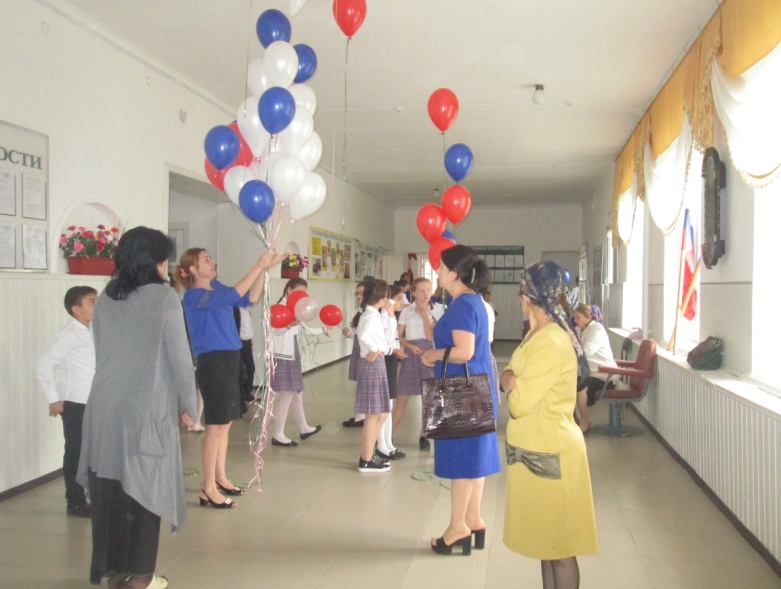 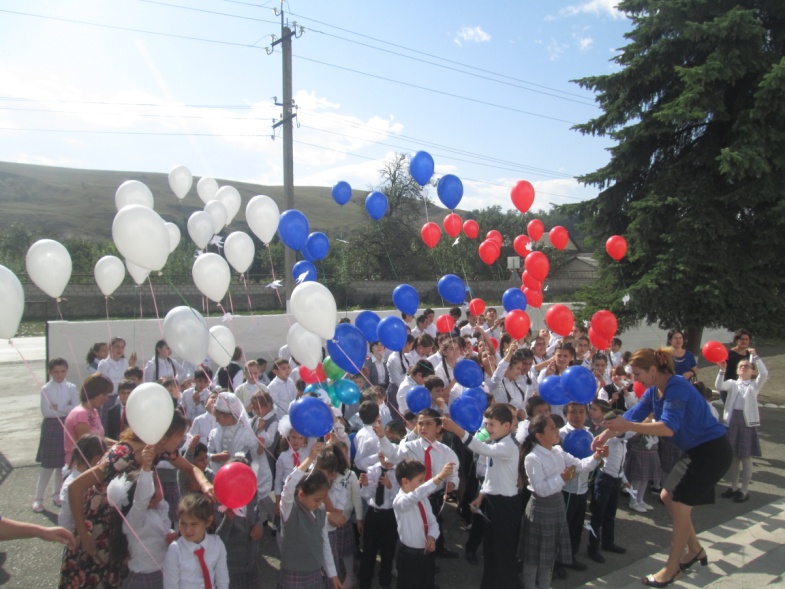 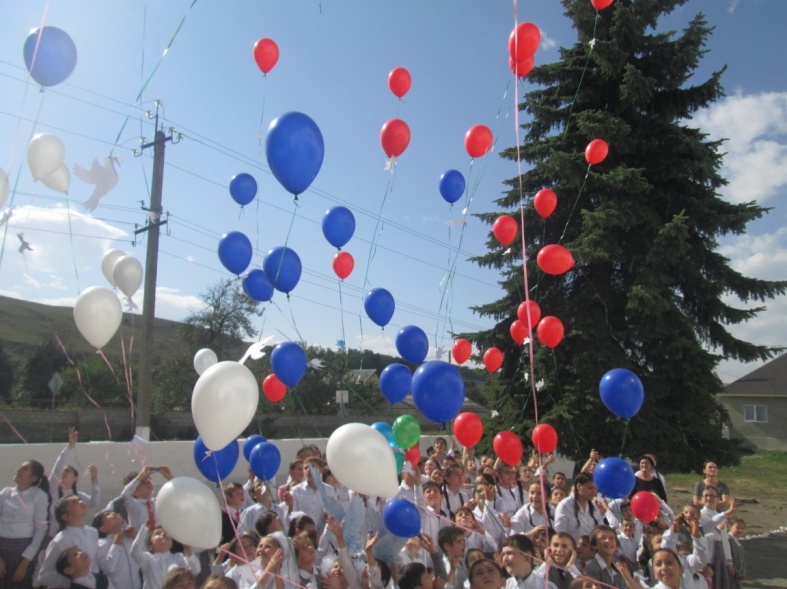 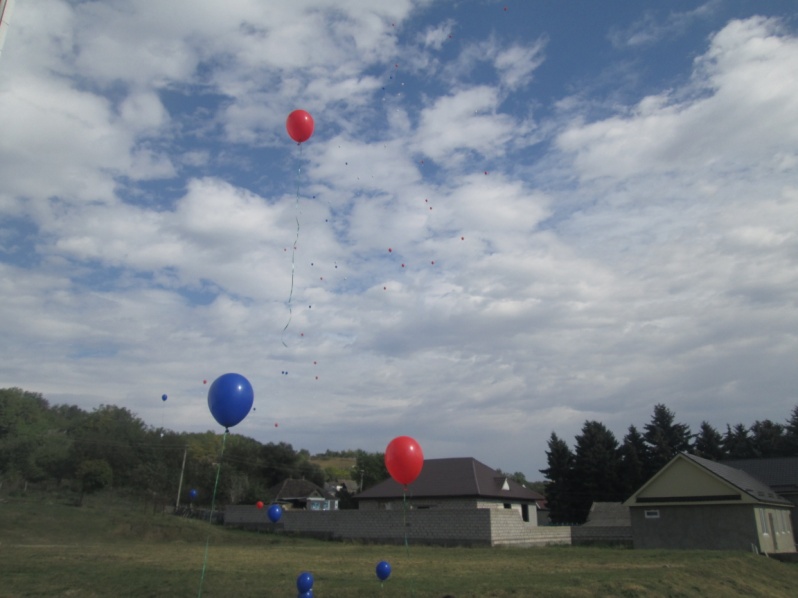 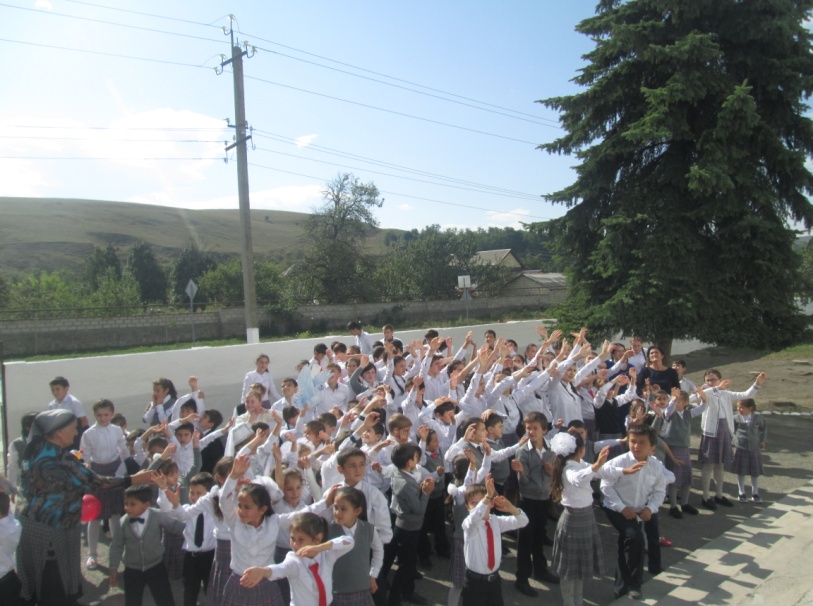 